ÖSK SKIDSEKTION - STYRELSEMÖTEDatum:	2023-01-17Närvarande: Claes-Göran Runermark	Per Ingemarsson  Tage Lundgren		Klas Andersson
	  Bertil Jonsson	 	Henrik Gille
	  Kalle Östlund		Mats Carlén
	  Henrik Runermark		Thomas BergJusterare av protokolletTill justerare av protokollet valdes Gille.Föregående protokoll 2022-11-16Inga kommentarer framkom på föregående protokoll. ”Att göra”-punkter från protokollet följdes upp och kvarstående punkter dokumenterades i Bilaga 1 till detta protokoll för vidare uppföljning vid kommande styrelsemöten.Rapport från huvudstyrelsenÖSK:s valberedning arbetar med att hitta en ordförande till kommande verksamhetsår. CG medverkar i det arbetet.Arbete pågår med att se över möjliga åtgärder för att förbättra standarden på gräsplanen på Östhammars IP. CG medverkar i det arbetet. Alternativen som utreds är att anlägga konstgräs, göra om från grunden och så nytt gräs samt ”lappa och laga” befintlig gräsyta.Styrelsearbetet har utvärderats inom ÖSK:s huvudstyrelse. Jonathan Warner är ny IT-ansvarig på ÖSK..Ekonomisk rapportSkidsektionens tillgångar uppgår till 101 470 kr.Summering av sektionens hjälp till hockeysektionenSkidsektionen har hjälpt till med 12 arbetspass på ÖSK-hockeys matcher så här långt in på säsongen. Klas är fortsatt sammanhållande för denna stödinsats. Lägesrapport skidåkning i motionsspåretÅkbart men tunt skidspår kunde anläggas den 22/11 vilket höll några dagar. Den 11/12 kunde skidspår åter igen dras vilka var åkbara fram till mellandagarna och höll god kvalitet under en period.Förberedelser inför årsmötetFöljande underlag ska tas fram och delges styrelsen inför årsmötet:Verksamhetsberättelse: CG ansvararResultat 2022 och budget 2023: Tage ansvararVerksamhetsplan 2023: Mats ansvararValärenden: Gille, Henrik och Thomas ansvarar.Övriga frågorDet förekommer frekvent problem med att folk och hundar går i skidspåren. Gille tar fram en skylt som undanber detta.CG bjuder in Oskar Molarin från Östhammar Fritid till kommande styrelsemöte.Nästa möte: ÅrsmöteMötet bestämdes till den 7:e mars kl 18 på Sjökrogen. CG kollar upp möteslokal och bokar bord.Vid protokollet			Justerad-------------------------------			---------------------------------Henrik Runermark			Henrik GilleDelgivning: närvarande, frånvarande, ÖSK-kansli, Emailadresser  C-G: gurk46@hotmail.com, Per: peringemarsson@hotmail.com, Henrik G: henrik-gille@hotmail.com, Tage:tage.lundgren@telia.se , Mats: mcn@forsmark.vattenfall.se, matcar62@gmail.com Bertil: gtv6bertil@gmail.com Klas: klasandersson05@gmail.com, Kalle: kalle.a.ostlund@gmail.com Henrik R: henrik02@kth.se, Thomas: reaktorsotarn@hotmail.comBilaga 1: ”Att göra”-listaTa fram förslag på hinder till Östhammars stadslopp och presentera det på styrelsemöte. Ansvarig :GillePrata med kommunen om det lutande trädet vid 2000 m så att vi får hjälp med att ta ner det. Ansvarig: PerPrata med kommunen om att flisa det ris som ligger ute på ängen. Ansvarig: PerLaga materialtransportören som gick sönder under arbetsdagen 2022. Ansvarig: KlasAnordna Barnens Vasalopp 2022/23 när snötillgången så tillåter. Ansvarig: MatsOrdna aktiviteten ”Åka skidor i egen takt” och fylla i spårkort med utlottning av priser. Ansvarig: CGAnordna familjeaktivitet med tävlingsinslag inklusive korvgrillning vintern 2022/23. Ansvarig: Henrik x 2.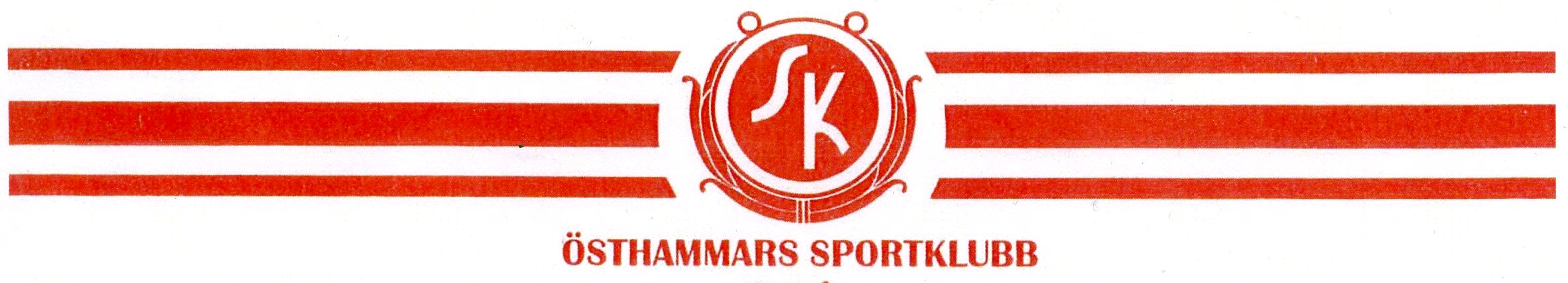 